Sarah MerrellMotorcycle Rider, Writer, Blogger & Influencer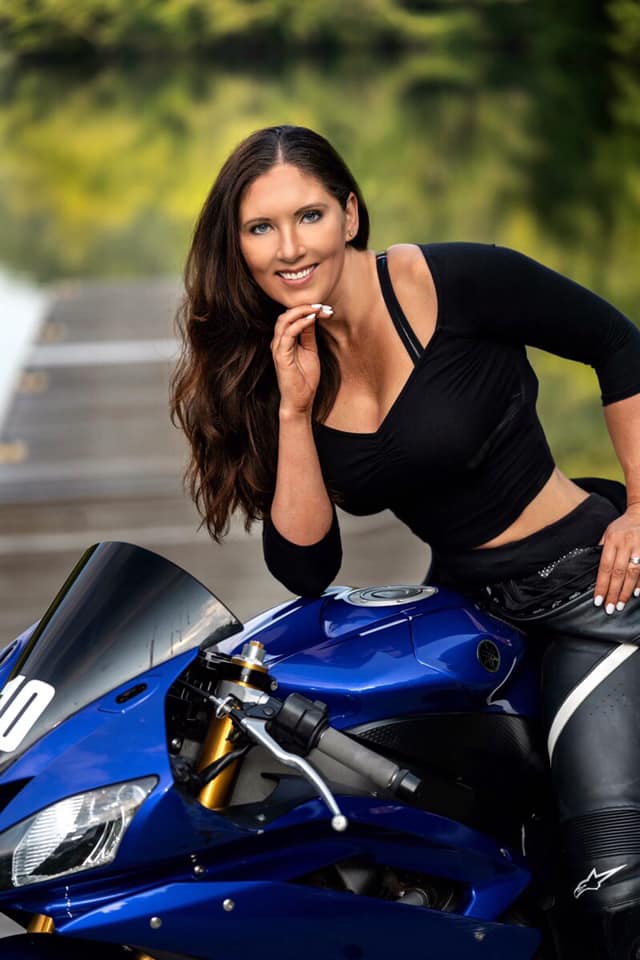 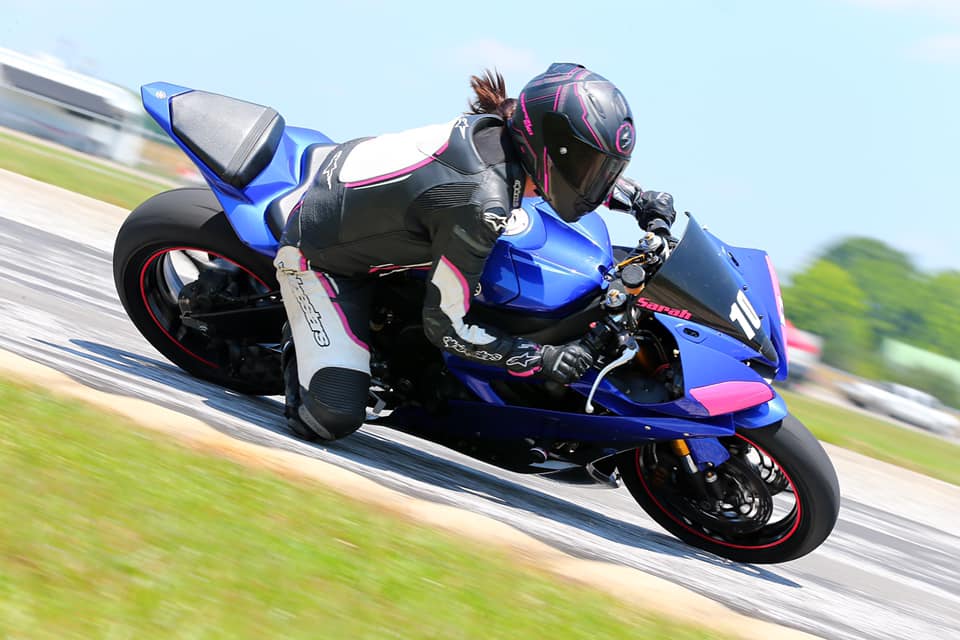 Hi, I’m Sarah.I share my passion for motorcycling and adventures on the road and track through my motorcycle blog, social media account and by writing for motorcycle publications. I began riding a little over 10 years ago and today my life revolves around this sport. I live in the Smoky Mountains on the Tennessee and North Carolina border and the infamous and world-renowned motorcycling road, The Dragon (US Highway 129), is my home turf. On any given weekend you can find me tearing up the mountain roads. I’m also hooked on track days and do them every chance I get and also hone my skills through instruction like Yamaha Champions Riding School and advanced rider courses. Recently I’ve started traveling to ride roads all across the U.S. and I’m always on the lookout for races and motorsports events to attend. Growing the number of women riders in the sport and supporting women riders is important to me. I serve as the National Marketing Director for Women’s Sportbike Rally—an event that has helped grow the sport among women. Now that I’ve become a more experienced, confident and safe rider, I enjoy helping other women by leading guided rides, offering mentorship and serving as a source of motivation and support. This sport is very special to me and I want to see more people experience the utter joy, thrill and serenity that comes from motorcycle riding. I hope to help achieve that through my blog, social media and writing. Through these outlets, I love sharing riding tips, places and events to visit and I try out products and bikes and review them. When I’m not riding my Yamaha R6 or Suzuki DRZ Supermoto, I race pit bikes through a mini bike racing series. My goal is to start racing my R6. The future looks bright, and I hope we can collaborate.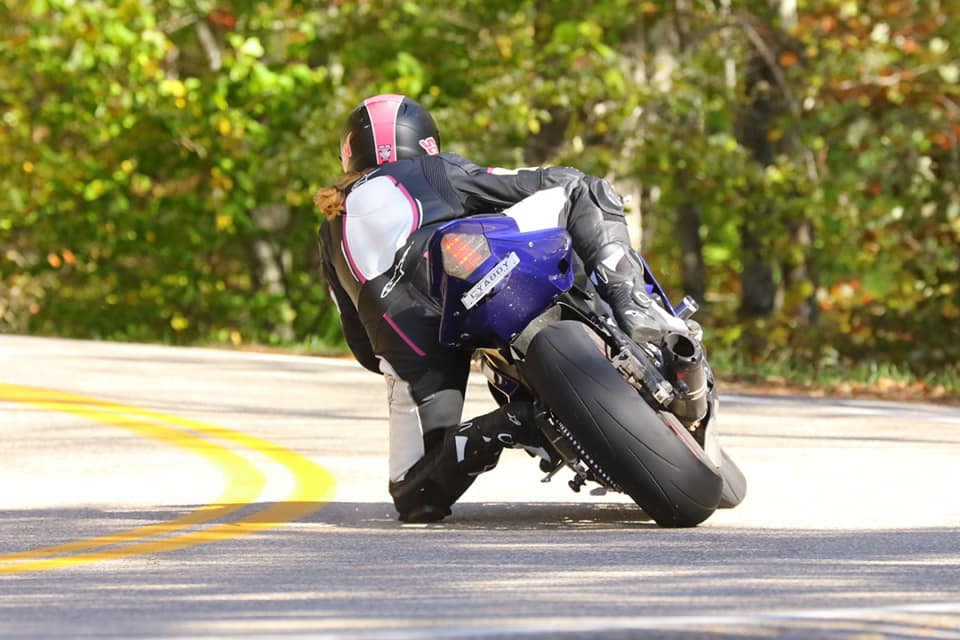 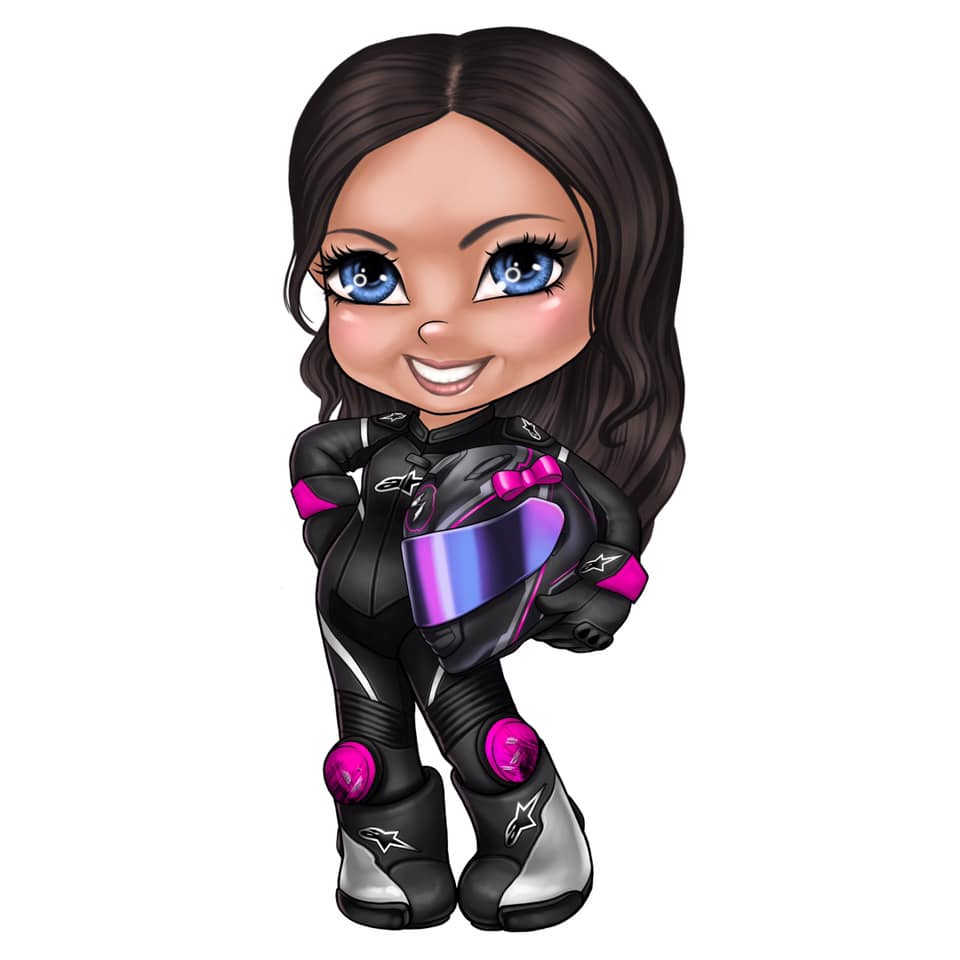 My Motorcycling Resume:Editor at Large for Blue Ridge Motorcycling Magazine2019 Yamaha Champions Riding School Grad2009 Motorcycle Safety Foundation CertificateCompleted Total Rider Tech CourseAvid Track Day Enthusiast – Receives Coaching at Track DaysWomen’s Sportbike Rally National Marketing DirectorWomen’s Sportbike Rally Advanced Ride LeaderFiddies 4 Life Pit Bike RacerKey Brands I’ve Worked With: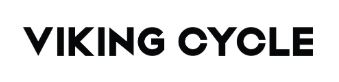 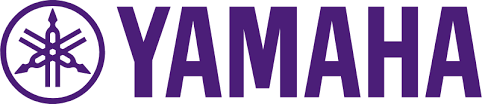 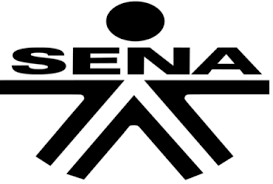 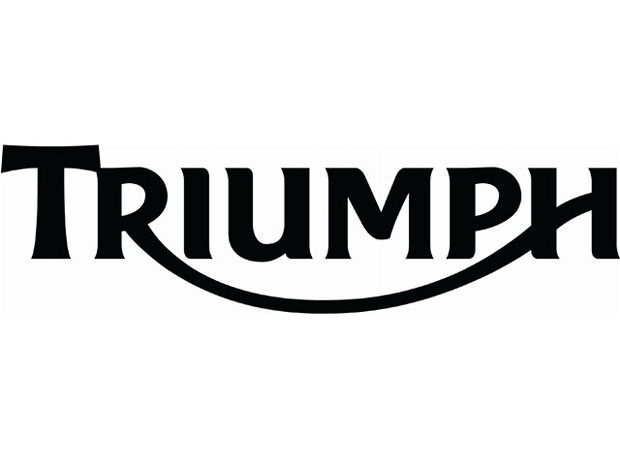 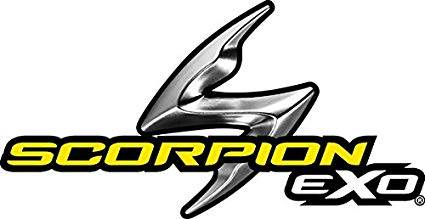 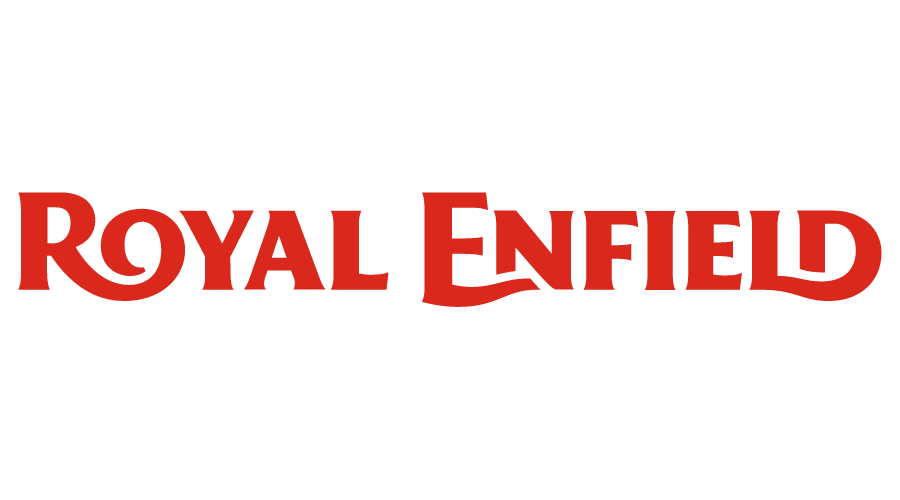 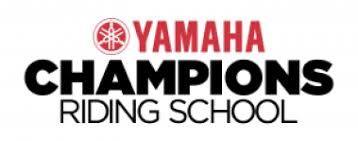 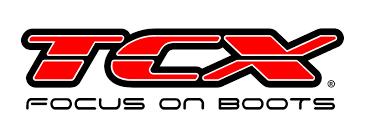 There are many motorsports influencers out there, but these are 9 reasons why I’m different…1. I work in marketing an public relationsI’ve been working in marketing and PR for over 10 years and possess expertise in social media content development. I manage social media for many of my clients, and utilized my knowledge of digital marketing to grow my own social media following. I understand the importance of storytelling, brand voice and how to create content that resonates with targeted audiences. 2. I know how to create content people will engage withWhen I work with a brand as influencer, they can have the peace-of-mind that the content I create—whether for my blog or social media—will be compelling. I take great care in making sure any photos and videos are excellent and fine tune any copy that I write for the posts or blog.3. I’m a writerThrough my degree in communication studies and my work in marketing and PR, I’ve learned how to write and have used that expertise to write for various publications in my spare time. Plus, I can write about your brand in the publications I work with.4. My content isn’t just “eye candy”Sure, I post some pictures of myself modeling with my bike or the gear I’m reviewing, but a majority of my content isn’t just modeling. I write and post content that I hope will motivate people to be passionate about motorsports and I also promote the importance of skills and safe riding. I write about what I learn from track days and schools, and I love sharing my experiences at motorcycle events or trying out different gear and bikes. I seek to create content with substance.  5. I provide a way to effectively reach female ridersIf you’re looking to tap into the female riding community, I’m your woman. I’m highly involved with Women’s Sportbike Rally and serve as part of their leadership and also lead their advanced rides. Through the rally, I serve as a mentor to women riders—especially ones who are new. I also post blogs directly targeted to women to help them progress in the sport. Plus, I have a solid following of women riders on social media who consistently ask me for gear recommendations or purchase the gear that I use. 6. I live at one of the top motorcycle destinations in the worldI live near The Dragon (highway 129) and ride there nearly every weekend unless I’m at a track day or motorcycle event. Tens of thousands of people come through The Dragon each season. I meet motorcyclists from all walks of life and it’s given me the chance to connect with many people. Plus, the dozen photographers situated along The Dragon ensure I always have fresh riding photos. 7. I’m visible in the industryI try to attend as many motorcycle events and track days as possible to stay up-to-date but also accumulate ontent for social media. Through these events, I develop connections and work on collaborations—or sometimes I just go and enjoy the track and build my skill set. 8. I’m professionalAs an influencer and someone who is active in the industry and maintains a social media following, I find it important to be a good representative for the brands I work with. I take my influencer work seriously and seek to be reliable and follow through on agreements. I refrain from posting controversial or unclassy content. 9. I go above and beyondI believe in providing added value for the brands I work with, so I do more than just the bare minimum.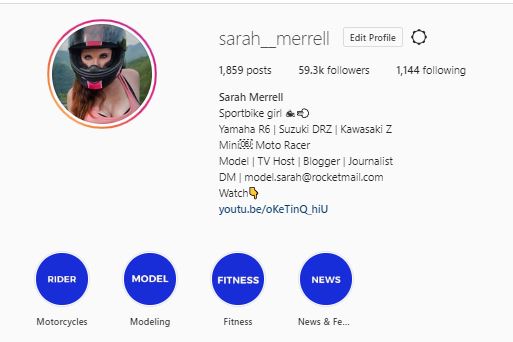 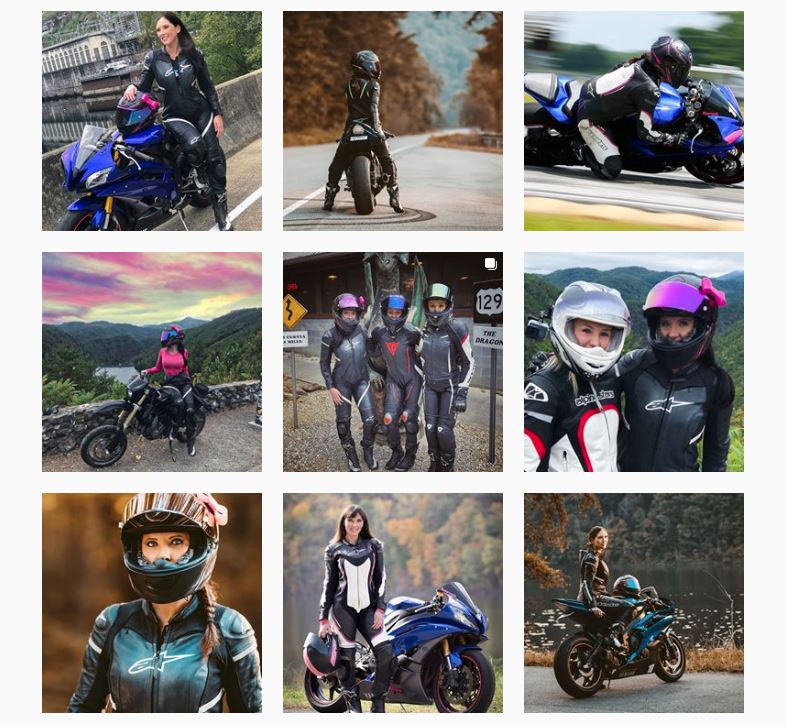 Where You’ve Seen Me         Blue Ridge Motorcycling	                                 Sportbikes Inc Magazine 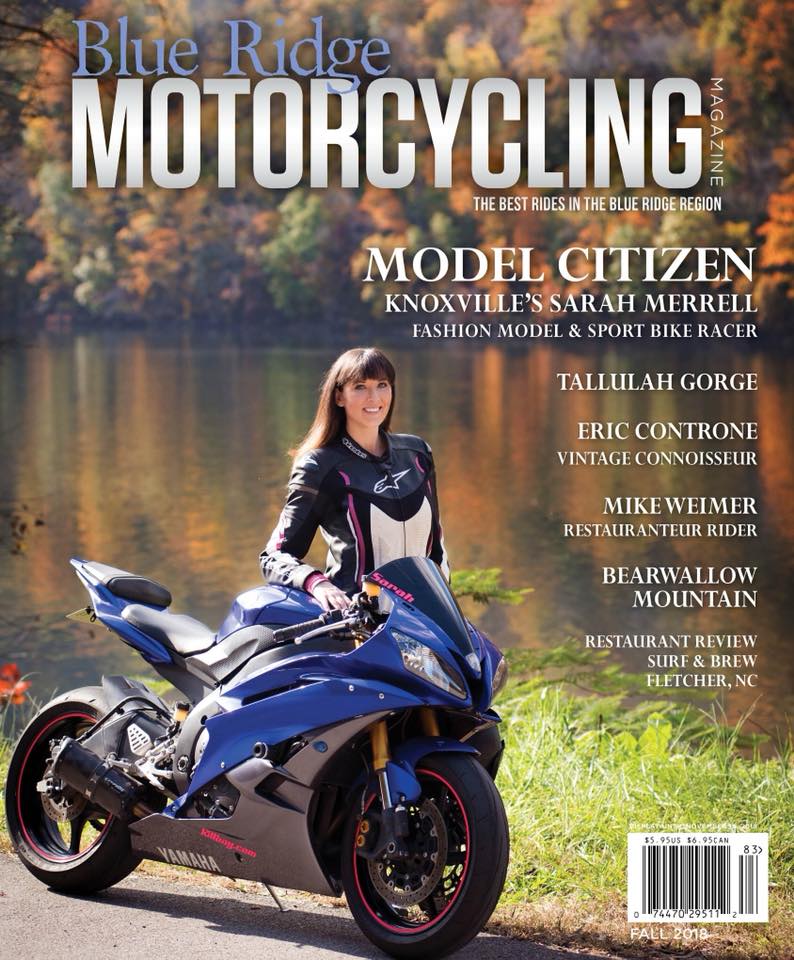 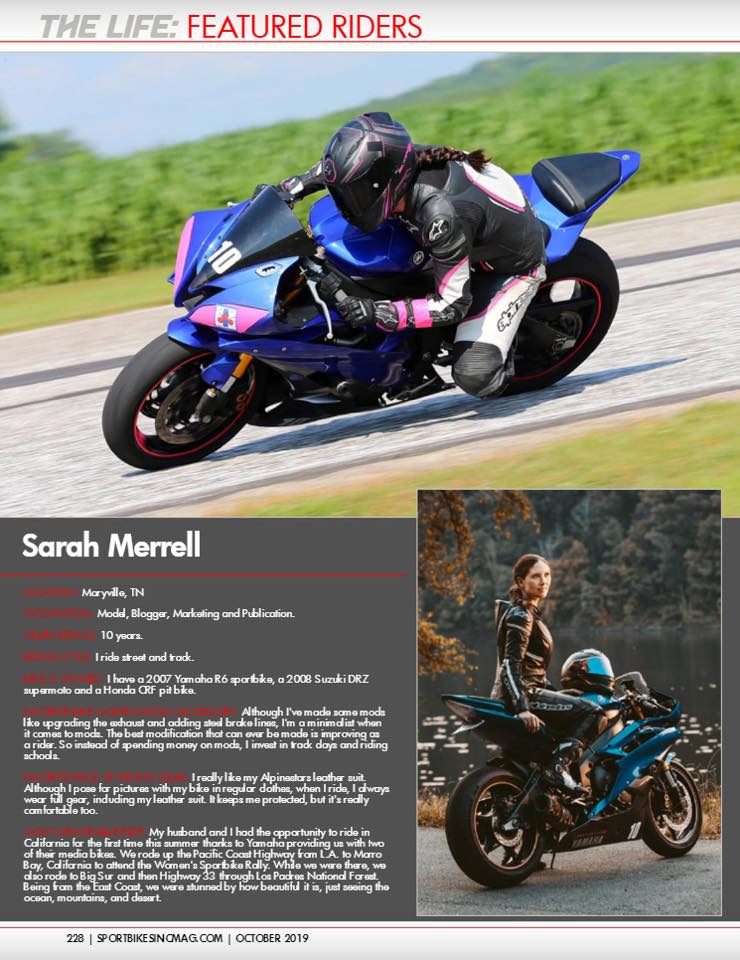        You Motorcycle Interview                                            Tech ‘N Wheelz Interview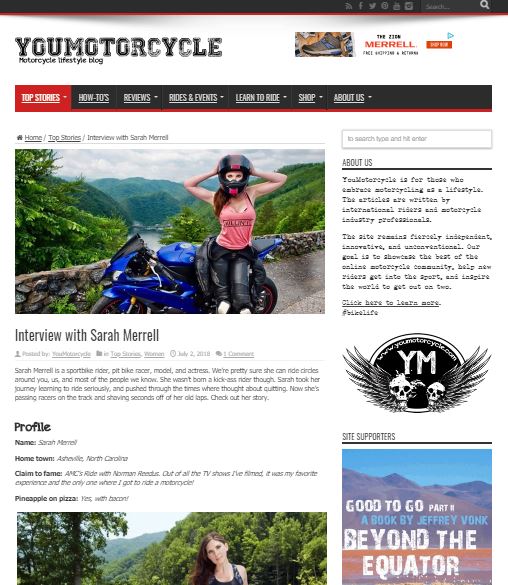 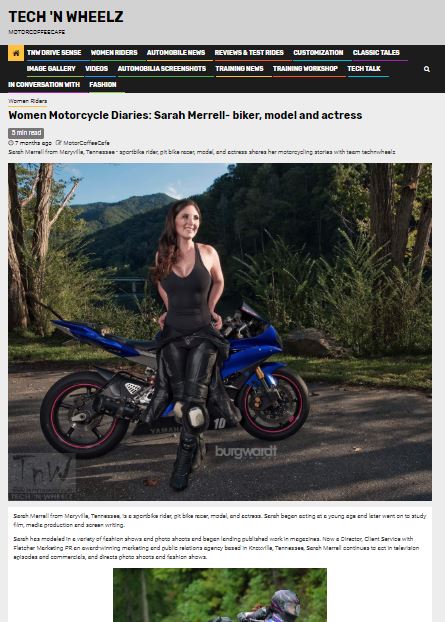 My SportbikeSweetheart.net Blog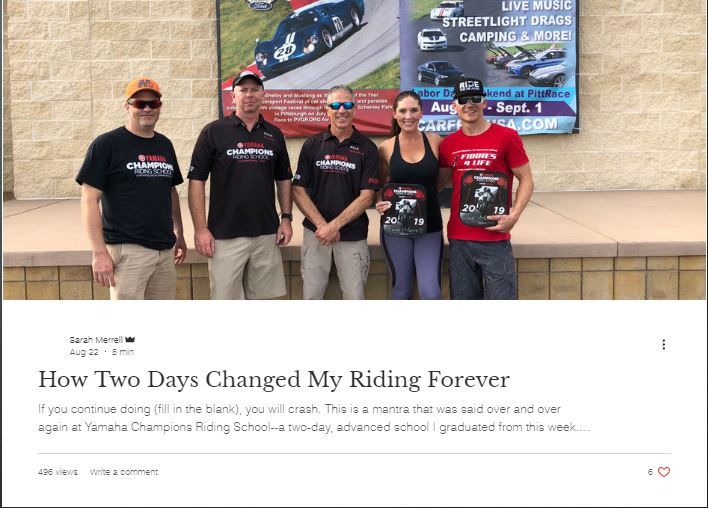 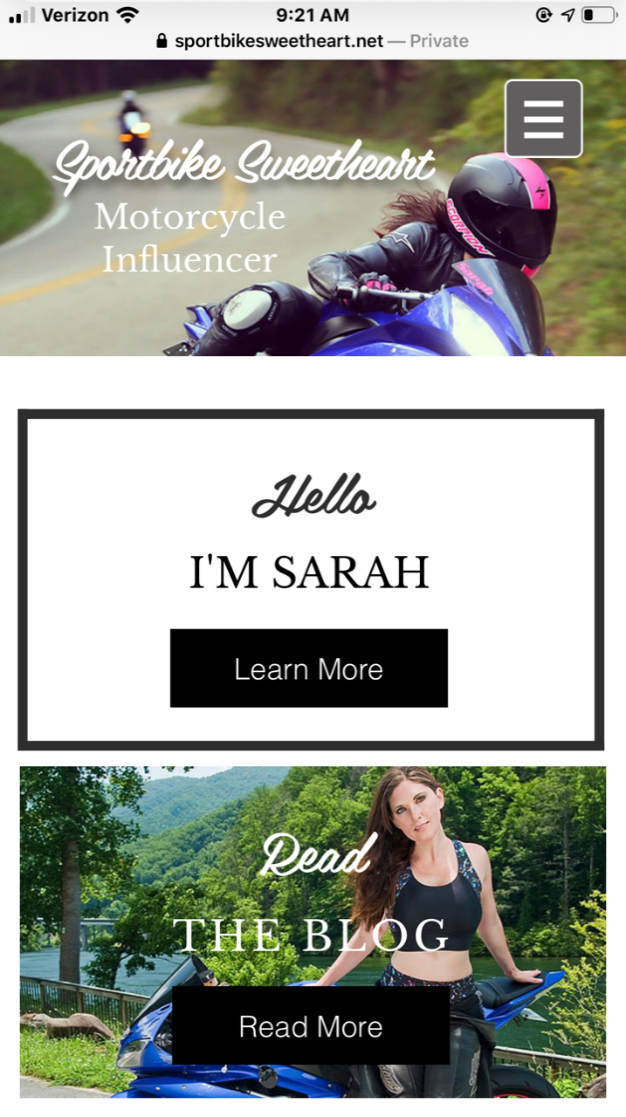 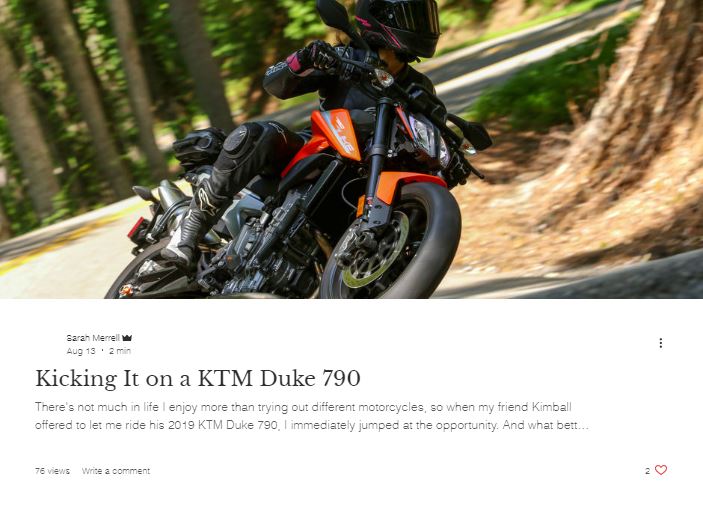 Motorsports Modeling, Acting and Spokesperson Work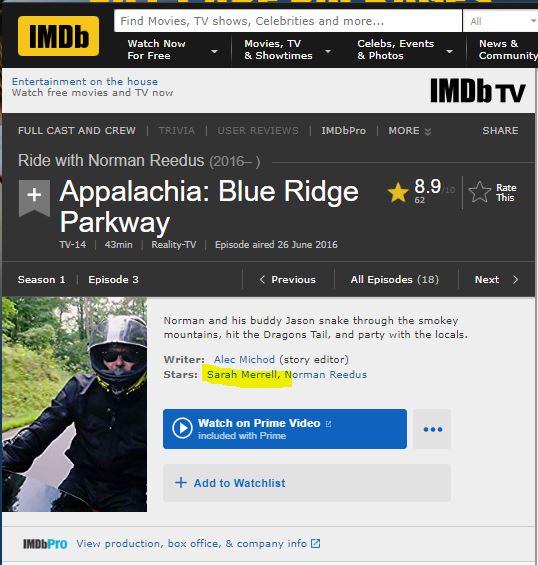 In 2016, I appeared alongside Norman Reedus for the TV show “Ride with Norman Reedus” on AMC. The TV show filmed the pit bike racing that I do and I introduced Norman to Deals Gap Motorcycle Resort.I have also done the following: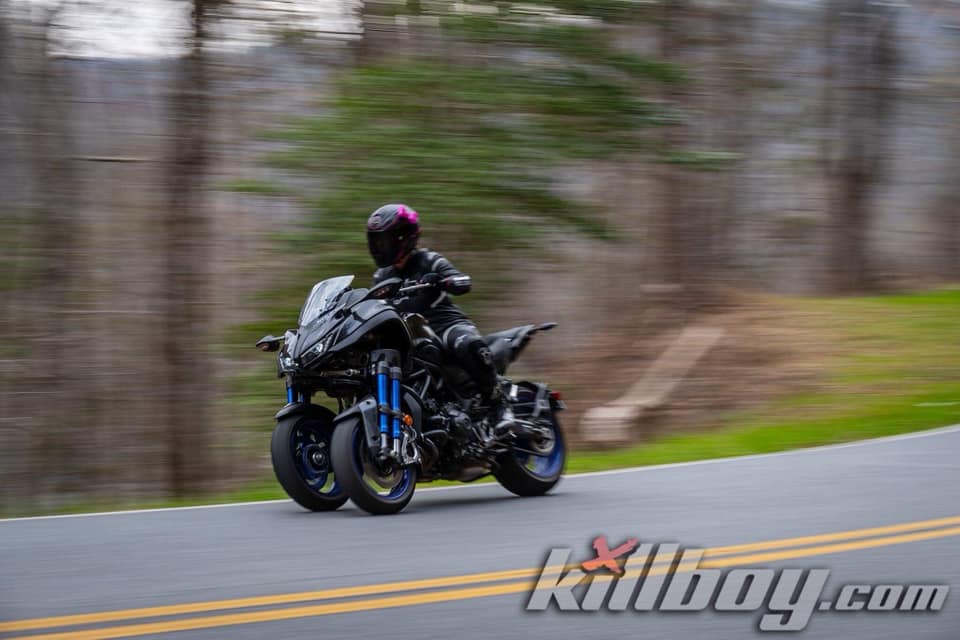 Photo and video shoot on the Yamaha Niken for Wolf Creek RentalsPhoto and video shoot for Royal Enfield Video review for Viking CyclesInterview video with Yamaha Champions Riding SchoolInterview for famed motorcycle racer, author and coach Nick Ienatsch’s podcastSocial media photo/video collaboration with Yamaha Motor USAPhotography for Ride Like a Girl RacingInterview on Life in the Fast Lane podcastParticipated in 2020 Triumph Immersion influencer eventModeling, Acting and Spokesperson WorkMy experience as a model and actress and working in television has provided me with a set of skills that has aided me in my work as an influencer. In the past I’ve been a signed model with Gage Models & Talent Agency and did numerous photo shoots and TV commercials. Because of this, I’m very comfortable and confident in front of the camera. I also have experience working as an on-air reporter and news correspondent. Examples of my modeling and acting work: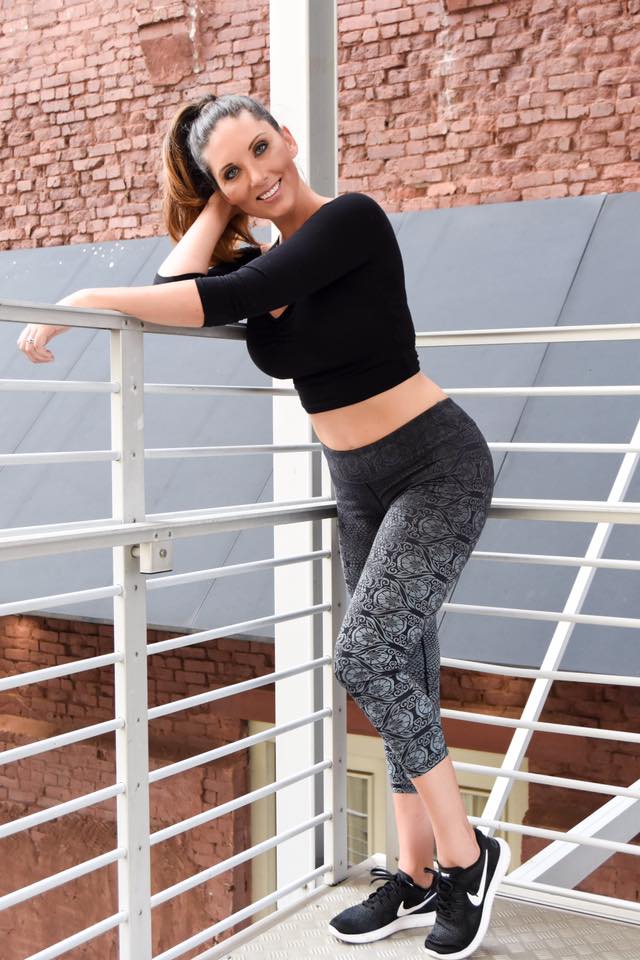 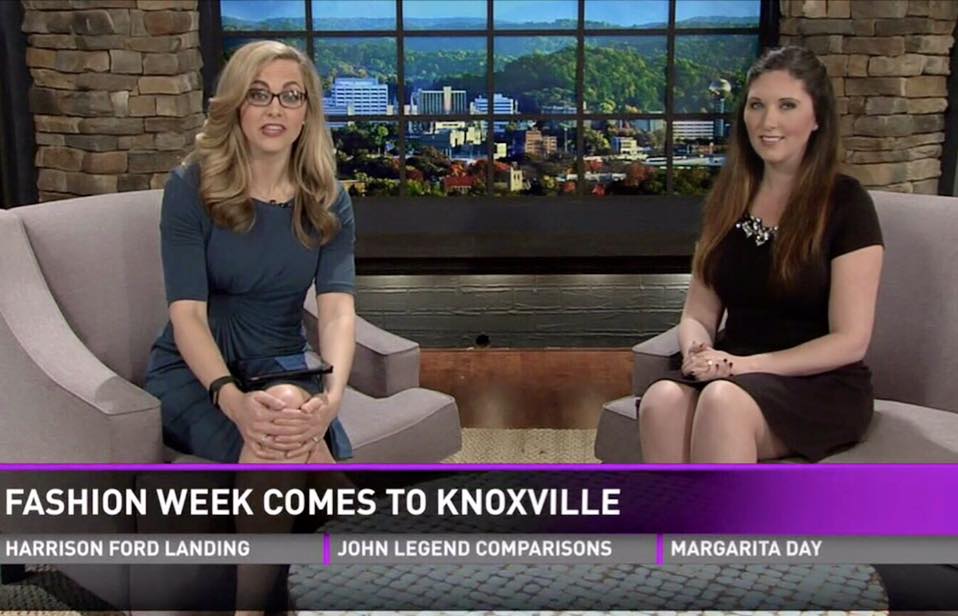 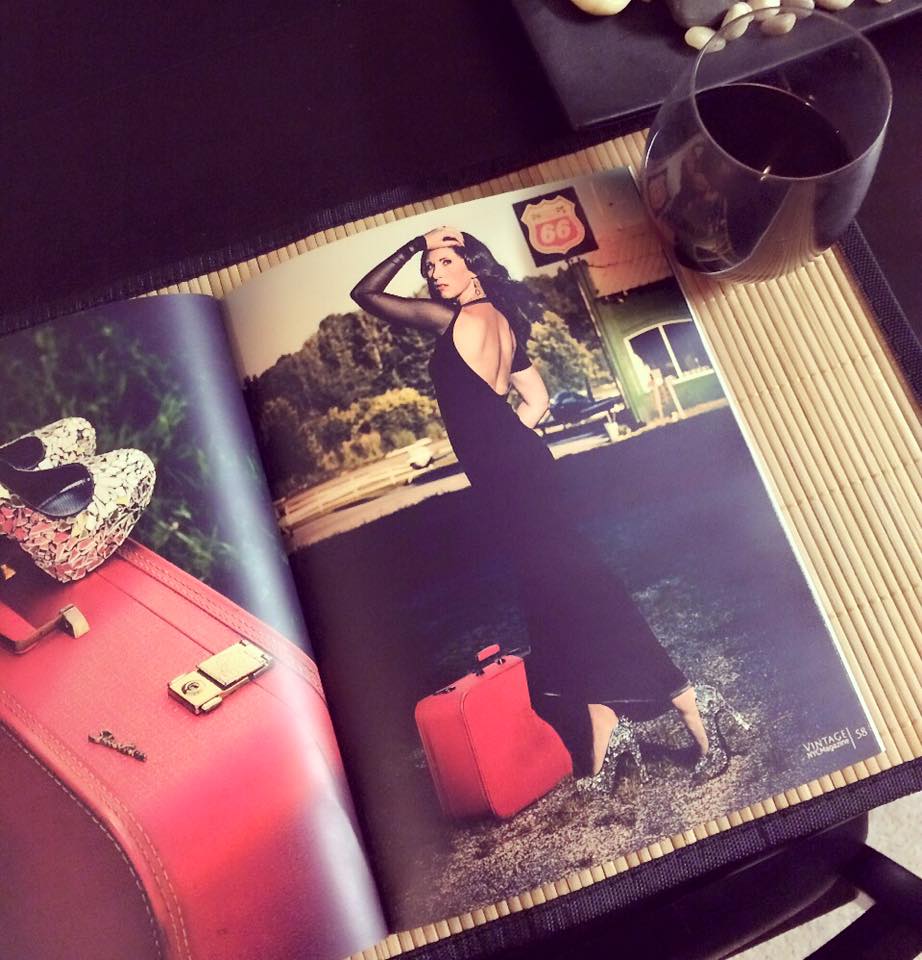 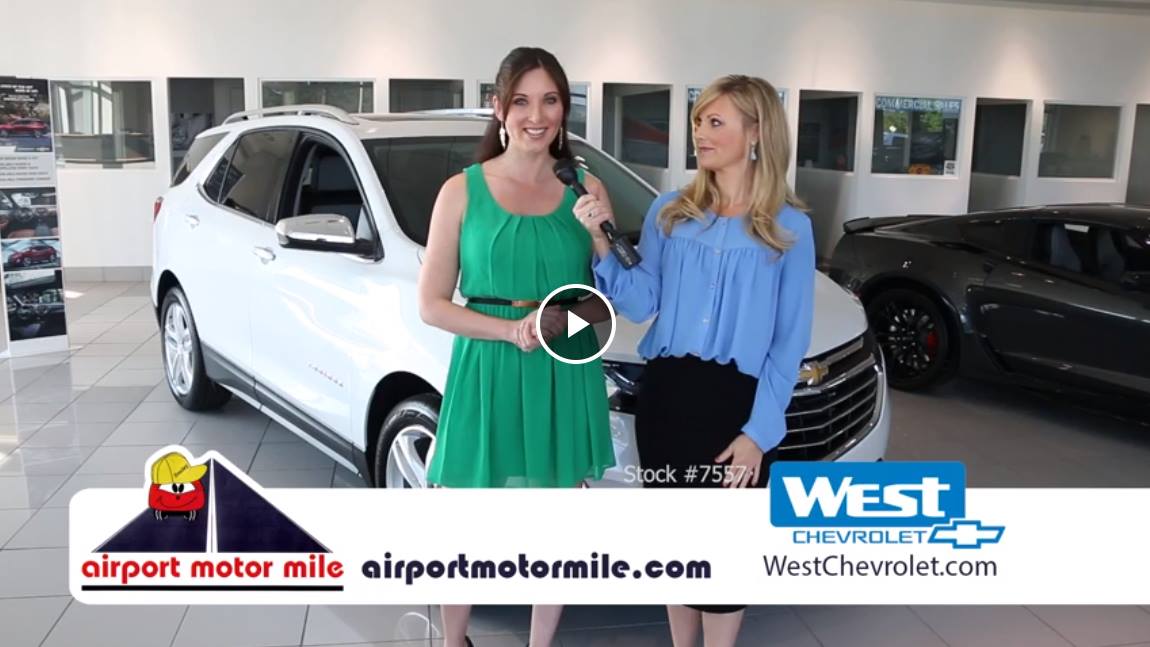 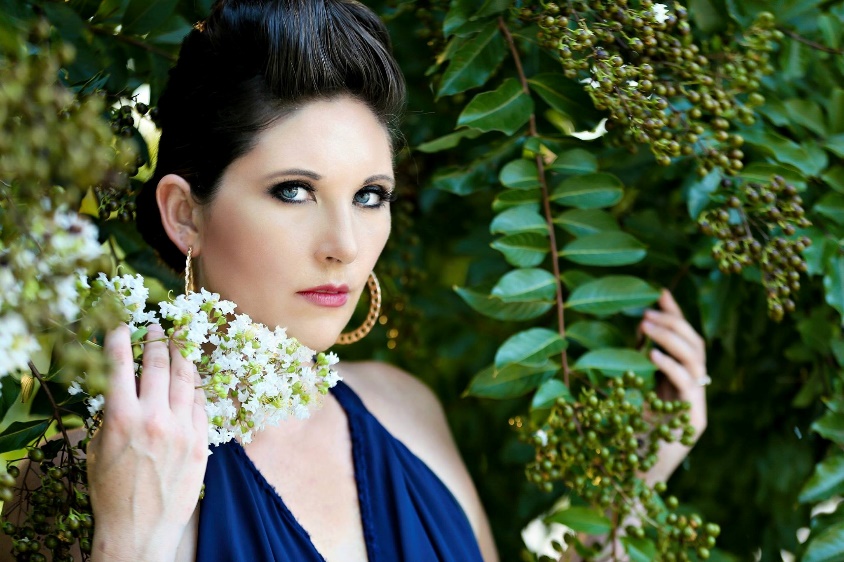 Honors, Awards, Degrees & CertificationsMotorcycling:Michelin Road 5 Slick AwardYamaha Champions Riding School GradMotorcycle Safety Foundation CourseTotal Rider Tech Advanced Riding Course GradLots and Lots of Track Days!Fiddies for Life Pit Bike Race Series:Powder Puff Champ 2 years in a row2nd Place Overall – 20173rd Place Overall – 2018Business:Top 40 Under 40 Young Professional – Knoxville, 2019Top 40 Under 40 Young Professional – Asheville, 2012Young Professional of the Year Finalist – Knoxville, 2017Celebrity Dancer – Dancing for the Horses – Knoxville, 2019Goodwill Special Recognition Award for Community Service – Winston Salem, 2018Gritty Award for Best Fashion Writing – 2015Featured Western Carolina University Alumni Success Story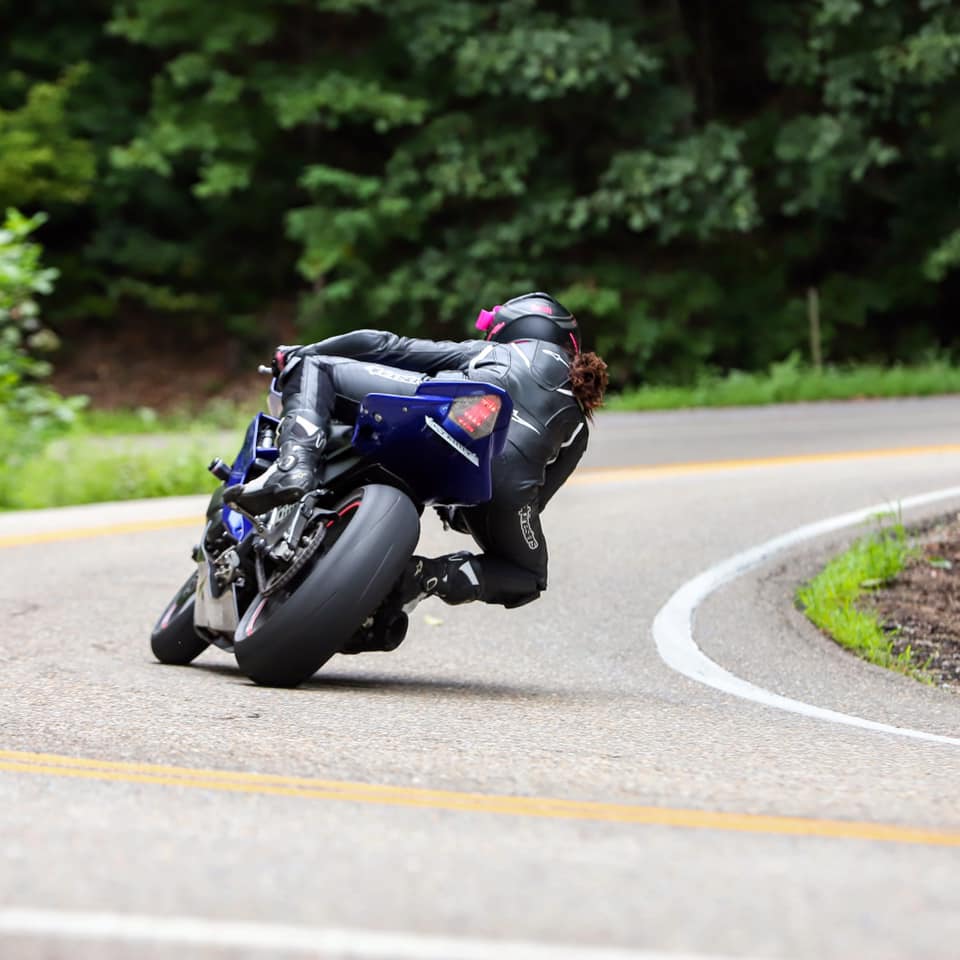 Degrees & Certifications:UNC Chapel Hill – BA Communication StudiesWestern Carolina University – Master of Business AdministrationHubspot Inbound Marketing CertifiedHubspot SEO Course GradWriting:Editor at Large for Blue Ridge Motorcycling Magazine (current)Fashion Coordinator and Writing – Sophie Magazine (2018 – 2019)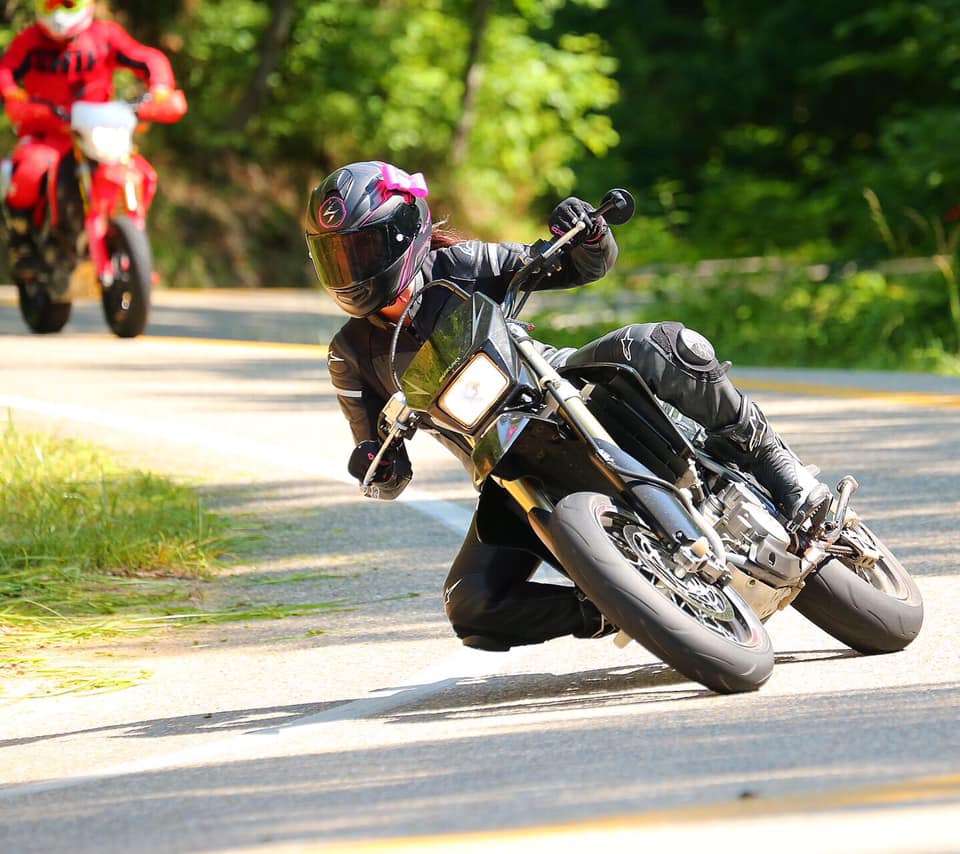 Fashion Columnist – HUSHH Magazine (2015 – 2018)Fashion Columnist – Mountain Style Magazine Asheville Grit – Fashion WriterI hope you’ll give me the opportunity to work with your brand. I’m open to a variety of different types of collaboration. These are some examples of what I’ve done with other brands:Social media takeoversGuest bloggingPromoting or review products or social media or through my blogVideo reviews or product promotionsSpokesperson workTrade show model or spokespersonTV commercials and video filmingsPodcast interviewsAttending events and serving a model or spokespersonModeling products or services in a photo shootWriting articles or news releases for publication or pitching to the mediaMarketing and public relations services and consulting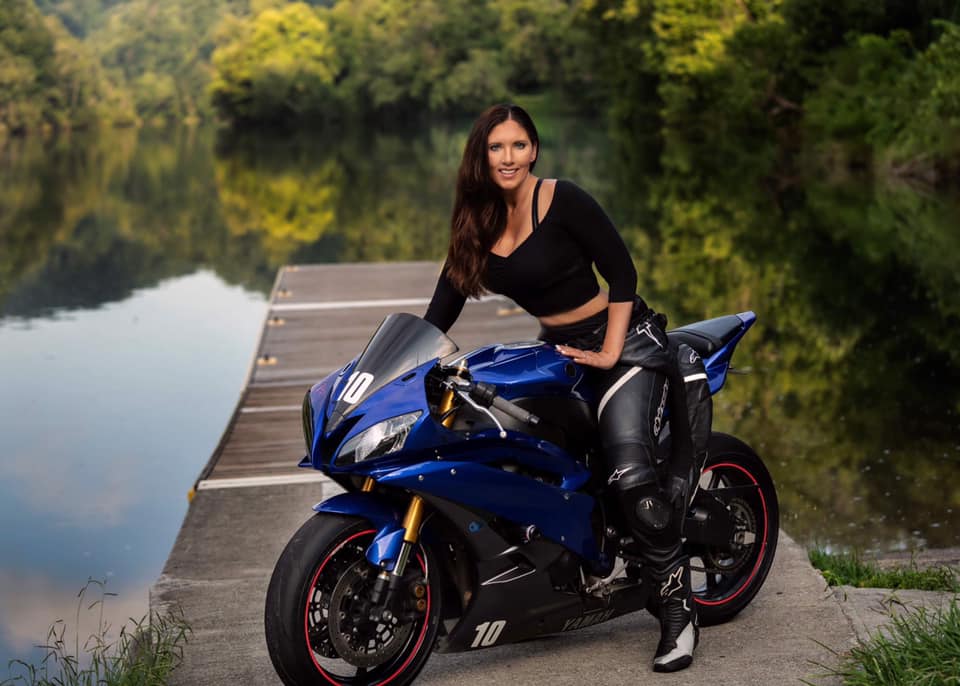 CONTACT ME	828.231.3963Model.sarah@rocketmail.comSportbikeSweetheart.net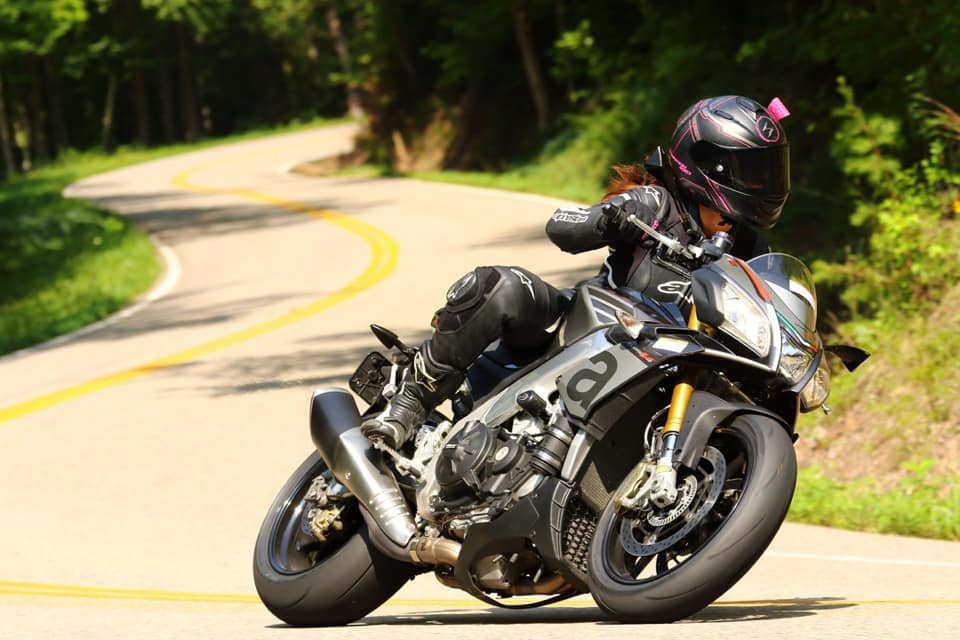 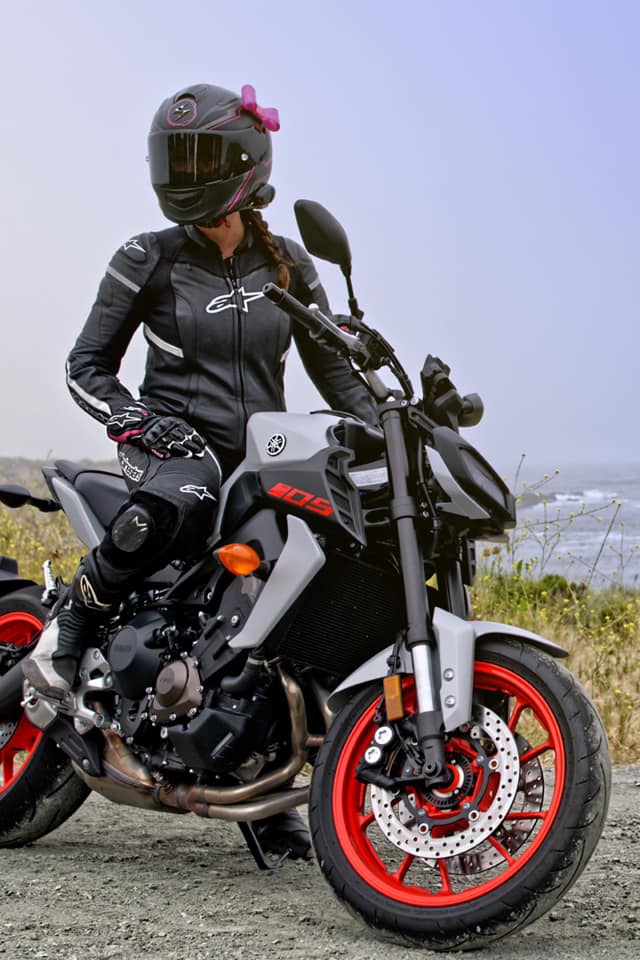 